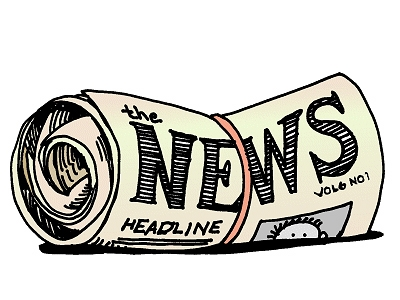 Stage Seven – Peer AssessmentListen to the other group’s presentation of their newspaper and assess it according to the checklist below. Mention one thing that you liked best about the newspaper. Send your personal assessment to the teacher's personal mail.Peer Evaluation – Chart FourPart of PresentationEvaluationCommentContent's relevance to the newspaper's themeA survey of the articlesA report about the group's experience.The part I liked best in the newspaper